در جواز اعراب کردن سوره صلوةحضرت عبدالبهاءاصلی فارسی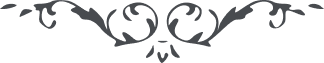 کتاب گنجينه حدود و احکام باب اوّل –فصل دوازدهم-   صفحه 30باب اول – در نمازفصل دوازدهمدر جواز اعراب کردن سوره صلوةحضرت عبدالبهاء جلّ ثنائه در لوحی ميفرمايند قوله العزيز:
"تعليم صلوة که صحيح بخوانند لازم است لهذا اعراب جايز "